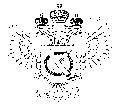 «Федеральная кадастровая палата Федеральной службы государственной регистрации, кадастра и картографии» по Ханты-Мансийскому автономному округу – Югре(Филиал ФГБУ «ФКП Росреестра»по Ханты-Мансийскому автономному округу – Югре)г. Ханты-Мансийск,	    						                                                                                 Ведущий инженер                          ул. Мира, 27	 						       		         отдела контроля и анализа деятельности						                                                                                                            	    Кургак Н.В. 
                                                                                                                                                                                                                                     8(3467)300-444
                                                                                                                                                                                                                 e-mail: Press@86.kadastr.ru
Пресс-релиз01.03.20181 марта в Ханты-Мансийском автономном округе – Югре прошел «Единый день консультаций»1 марта в рамках мероприятий, посвященных десятилетнему юбилею образования Федеральной службы государственной регистрации, кадастра и картографии, филиалом ФГБУ «ФКП Росреестра» по Ханты-Мансийскому автономному округу – Югре для граждан был проведен  «Единый день консультаций». В течение дня специалисты отвечали на вопросы жителей округа. Темами для консультаций стали государственный кадастровый учет, государственная регистрация прав на недвижимое имущество, кадастровая деятельность и государственная кадастровая оценка. В ходе приема гражданам разъяснялся порядок действий в каждом конкретном случае в пределах полномочий филиала, принимались письменные обращения, направлялись запросы в иные уполномоченные органы. Кроме того всем желающим были продемонстрированы возможности получения услуг в электронном виде посредством сервиса официального сайта Росреестра. Так же разъяснялись требования к документам, представленным на государственную регистрацию прав на недвижимое имущество._____________________________________________________________________________________При использовании материала просим сообщить о дате и месте публикации на адрес электронной почты Press@86.kadastr.ru или по телефону 8(3467)300-444. Благодарим за сотрудничество.